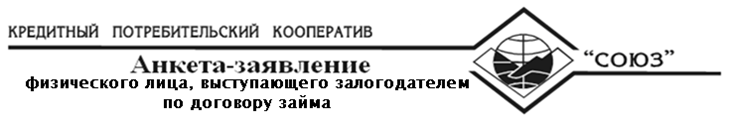 Я,  __________________________________________________________________________________________________выражаю согласие выступать залогодателем по договору займа на сумму____________________________ рублей и обязуюсь отвечать заложенным имуществом за исполнение обязательств по данному договору заемщиком _________________________________________________________________________________________________(фамилия, имя, отчество заемщика полностью)О себе сообщаю следующие сведения:Адрес постоянной регистрации:Район/Город/населённый пункт:______________________Улица:______________________ Дом: _____ Квартира: _____Адрес фактического проживания:Район/Город/населённый пункт: ______________________Улица:______________________ Дом: _____ Квартира: _____Основное место работы в настоящее время:_________________________________________________________________________ (указываются фактические данные, полное название организации, индивидуального предпринимателя, учреждения, в том числе неофициально)________________________________________________________________________________________________________________________Адрес нахождения организации:_________________________________________________________________________Должность:___________________________________ Контактные телефоны:Мобильный личный 1:______________________________ Мобильный личный 2: _____________________________Домашний телефон: _______________  Адрес электронной почты:__________________________@______________Контактный телефон:_________________ Предпочитаемое обращение: _____________________________________Контактный телефон:_________________ Предпочитаемое обращение: _____________________________________Контактный телефон:_________________ Предпочитаемое обращение: _____________________________________Вместе с тем, данная информация является основанием для принятия решения о выдаче займа. Поэтому заявитель подтверждает, что, сообщая заведомо недостоверную информацию, он преследует корыстную цель: противоправно безвозмездно обратить денежные средства кооператива в свою пользу. Данные действия квалифицируются по ст. 159 УК РФ «Мошенничество». Заявитель предупрежден об уголовной ответственности по ст. 159 УК «Мошенничество», а также по ст. 176 «Незаконное получение кредита» и ст. 177 «Злостное уклонение от погашения кредиторской задолженности» УК РФ.Мной изучены внутренние нормативные документы, регламентирующие деятельность КПК «СОЮЗ».На основании ст. 9 Федерального закона  № 152-ФЗ  «О персональных данных» даю свое согласие Кредитному потребительскому кооперативу  «СОЮЗ»,  расположенному по адресу: 692342, Приморский край, г. Арсеньев, пр-кт Горького, д. 1, в том числе его обособленным подразделениям, на обработку -  любое действие (операция) или совокупность действий (операций), совершаемых с использованием средств автоматизации или без использования таких средств с персональными данными, включая сбор, запись, систематизацию, накопление, хранение, уточнение (обновление, изменение), извлечение, использование, передачу (распространение, предоставление, доступ), обезличивание, блокирование, удаление, уничтожение следующих персональных данных: сведения указанные мною в данной анкете-заявлении физического лица, выступающего залогодателем по договору займа; реквизиты паспорта РФ, а так же документа его заменяющего; фотографию (копия паспорта); ИНН; сведения о наличии движимого и недвижимого имущества и документы это подтверждающие.Целью предоставления персональных данных для обработки является определение возможности заключения договора залога, продвижение новых продуктов, услуг и программ кооператива. Данное согласие действует до момента подачи мной письменного уведомления об отзыве согласия на обработку моих персональных данных. «____» ____________ 20___ г.                            _________________________________                     (дата заполнения)                                                                                         (подпись заявителя)Дата принятия анкеты «_____» ______________ 20______ г.  Фамилия и подпись менеджера:__________________________________________________________________________                                                                                                                                                                                      (отметки менеджера, принявшего анкету)